2 вариант1. Большой Барьерный риф протянулся вдоль побережья Австралии:а) северо-западного;  в) юго-восточного;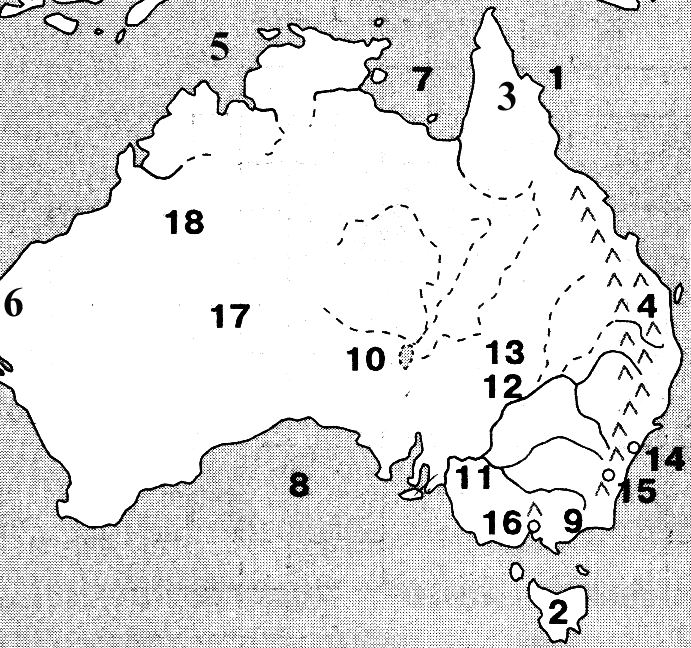 б) юго-западного;       г) северо-восточного.2. Эндемик Австралии - это:а) собака динго;   в) дикий кролик;б) утконос;            г) зебра.3. Выберите не верный вариант (рис. 13):а) 10 - озеро Эри;         в) 1 - Большой Барьерный риф;                                   рис 13б) 11 - река Мурей;      г) 4 – горы Драконовы.4. Животный мир Австралии уникален тем, что там больше, чем на других материках, животных:а) сумчатых; б) пресмыкающихся; в) земноводных; г) хищных.5. Новая Зеландия занимает ведущее место в мире по производству: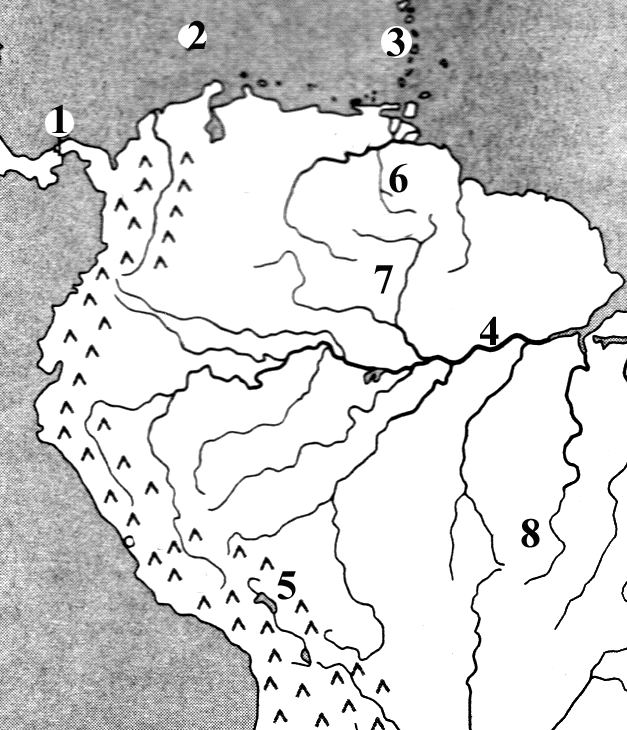 а) хлопка;              в) молочных продуктов;б) древесины;        г) сахарного тростника.6. Выберите верный вариант (рис. 14):а) 5 - озеро Титикака;  в) 6 – река Амазонка; б) 1 – Суэцкий канал;  г) 7 - Бразильское плоскогорье.7. Менее 100 мм осадков в год в Южной Америке выпадает:                                рис 14 а) на Ла-Платской низменности;  в) в пустыне Атакама; б) на Оринокской низменности.   г) в низовьях реки Парана.8. Возможны ли частые землетрясения на Гвианском плоскогорье?а) нет, так как в его основании лежит платформа;б) нет, так как горы Гвианского плоскогорья старые;в) да, так как горообразование здесь еще не завершилось;г) да, так как там добывают рудные полезные ископаемые.9. На западном побережье Южной Америки больше всего осадков выпадает между параллелями южной широты:а) 10° и 20°;  б) 20° и 30°;  в) 30° и 40°;  г) 40° и 50°.10. Коренное население Южной Америки - это:а) негры;   б)   индейцы;   в) мулаты;   г) метисы.11. Какая из стран носит название драгоценного металла?а) Мексика;  б) Бразилия;  в) Эквадор;  г) Аргентина.12. Выберите неверный вариант (рис. 15):а) 6 - п-ов Лабрадор;    в) 4 – река Миссисипи; 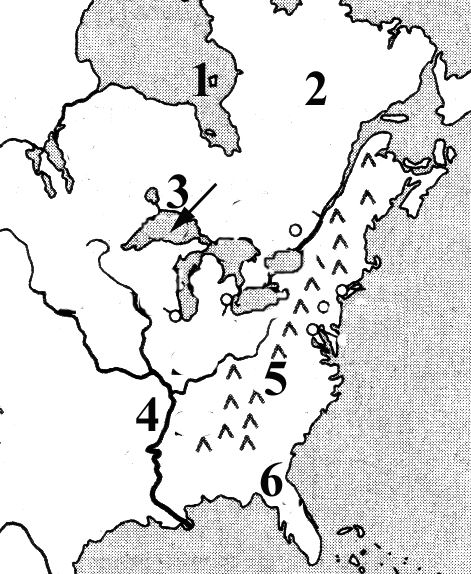 б) 3 – озеро Верхнее;    г) 1 – Гудзонов залив.13. Какой из указанных полуостровов самый северный?а) Калифорния; б) Юкатан; в) Аляска; г) Флорида.14. Предположить, что в Северной Америке есть природные зоны тайги и смешанных лесов, можно на основании того, что:а) большая часть материка лежит в умеренных широтах;                                               рис 15б) материк целиком лежит в Западном полушарии;в) вдоль берегов материка проходят холодные течения;г) материк омывается Северным Ледовитым океаном.15. В осадочных породах на побережье Мексиканского залива находятся месторождения:а) железной руды; б) урана; в) золота; г) нефти и газа.16. Главная причина образования самых высоких на земном шаре морских приливов у восточных берегов Северной Америки - это:а) мелководность Атлантического океана у берегов Сев. Америки;б) изрезанность береговой линии узкими, глубоко вдающимися в сушу заливами.17. Какому океану принадлежит Калифорнийский залив?а) Индийскому; б) Сев. Ледовитому; в) Атлантическому; г) Тихому.18. Бóльшая часть Канады расположена в климатическом поясе:а) субарктическом;    в) тропическом;б) субтропическом;    г) арктическом.19. Какой из крупнейших народов мира сформировался под влиянием трех основных рас Земли?а) канадцы;           б) мексиканцы;в) американцы;     г) колумбийцы.20. Какому климатическому поясе соответствует диаграмма (рис. 17):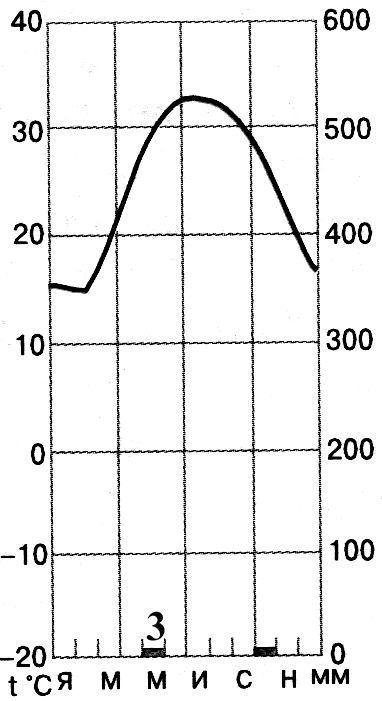 а) тропическому;        в) экваториальному;б) субтропическому;  г) субэкваториальному.21. Муссонные дожди часто вызывают наводнения на реке:а) Дунай; б) Евфрат; в) Хуанхэ; г) Енисей.22 Большое влияние на климат как Европы, так и Северной Америки оказывает течение:а) Гольфстрим;      в) Перуанское;б) Лабрадорское;   г) Бенгельское.                                      Рис. 1723. Главная продовольственная культура стран Восточной Азии:а) пшеница;   б) картофель;   в) овес;   г) рис. 24. В Европе расположены горы:а) Гималаи; б) Скандинавские; в) Памир; г) Тянь-Шань.25. Наиболее сейсмически активные области Евразии - это: а) Западно-Сибирская равнина;  в) Уральские горы;б) Скандинавский полуостров;   г) Японские острова.26. Реки Обь, Енисей, Лена текут в основном в направлении с юга на север. Это объясняется:а) тектоническим строением;   в) вращением Земли округ своей оси;б) общим наклоном территории; г) чередованием гор и равнин.27. За счет какой энергии образуются воздушные круговороты в атмосфере?а) энергии воды;                              в) энергии ветра;б) энергии приливов и отливов;    г) энергии Солнца.Ответы1.г. 2.б. 3.г. 4.а. 5.в. 6.а. 7.в. 8.а. 9.г. 10.б. 11.г. 12.а. 13.в. 14.а. 15.г. 16.б. 17.г. 18.а. 19.в. 20.а. 21.в. 22.а. 23.г. 24.б. 25.г. 26.б. 27.г.